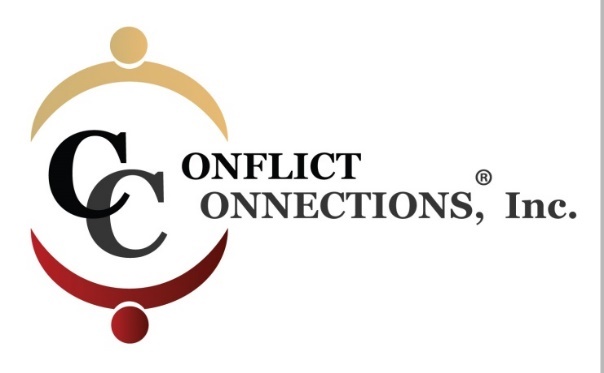 CINERGY® CONFLICT MANAGEMENT COACHINGLATE SUMMER 2019 VIRTUAL TRAININGPLEASE KEEP THIS SESSION SCHEDULE FOR EASY REFERENCE